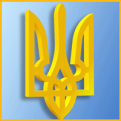 МІЛІЦІЯ БУКОВИНИ НА ДОПОГОМУ ДІТЯМ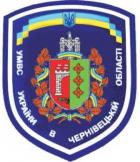 ТЕЛЕФОН ДОВІРИ КМСД УМВС В ЧЕРНІВЕЦЬКІЙ ОБЛАСТІ:(0372) 591-573КРИМІНАЛЬНА МІЛІЦІЯ У СПРАВАХ ДІТЕЙ ХОТИНСЬКОГО РВ УМВСУКРАЇНИ В ЧЕРНІВЕЦЬКІЙ ОБЛАСТІм. Хотин, вул. Незалежності № 21, каб. № 18  КОНСТИТУЦІЯ УКРАЇНИСтаття 21. Усі люди є вільні і рівні у своїй гідності та правах. Права і свободи людини є невідчужуваними та непорушними.Стаття 22. Права і свободи людини і громадянина, закріплені цією Конституцією, не є вичерпними.Конституційні права і свободи гарантуються і не можуть бути скасовані. При прийнятті нових законів або внесенні змін до чинних законів не допускається звуження змісту та обсягу існуючих прав і свобод.Стаття 23. Кожна людина має право на вільний розвиток своєї особистості, якщо при цьому не порушуються права і свободи інших людей, та має обов'язки перед суспільством, в якому забезпечується вільний і всебічний розвиток її особистості.Стаття 24. Громадяни мають рівні конституційні права і свободи та є рівними перед законом. Не може бути привілеїв чи обмежень за ознаками раси, кольору шкіри, політичних, релігійних та інших переконань, статі, етнічного та соціального походження, майнового стану, місця проживання, за мовними або іншими ознаками. Рівність прав жінки і чоловіка забезпечується: наданням жінкам рівних з чоловіками можливостей у громадсько-політичній і культурній діяльності, у здобутті освіти і професійній підготовці, у праці та винагороді за неї; спеціальними заходами щодо охорони праці і здоров'я жінок, встановленням пенсійних пільг; створенням умов, які дають жінкам можливість поєднувати працю з материнством; правовим захистом, матеріальною і моральною підтримкою материнства і дитинства.Стаття 27. Кожна людина має невід'ємне право на життя. Ніхто не може бути свавільно позбавлений життя. Обов'язок держави - захищати життя людини. Кожен має право захищати своє життя і здоров'я, життя і здоров'я інших людей від протиправних посягань.Стаття 28. Кожен має право на повагу до його гідності. Ніхто не може бути підданий катуванню, жорстокому, нелюдському або такому, що принижує його гідність, поводженню чи покаранню.Стаття 52. Діти рівні у своїх правах незалежно від походження, а також від того, народжені вони у шлюбі чи поза ним.Будь-яке насильство над дитиною та її експлуатація переслідуються за законом.Утримання та виховання дітей-сиріт і дітей, позбавлених батьківського піклування, покладається на державу. Держава заохочує і підтримує благодійницьку діяльність щодо дітей. Стаття 53. Кожен має право на освіту.Повна загальна середня освіта є обов'язковою. Держава забезпечує доступність і безоплатність дошкільної, повної загальної середньої, професійно-технічної, вищої освіти в державних і комунальних навчальних закладах; розвиток дошкільної, повної загальної середньої, позашкільної, професійно-технічної, вищої і післядипломної освіти, різних форм навчання; надання державних стипендій та пільг учням і студентам.ІНШІ НОРМАТИВНО-ПРАВОВІ АКТИ У СВЕРІ ЗАХИСТУ ПРАВ ДІТЕЙЗакон України « Про освіту» від 23 травня 1991 рокуЗакон України «Про загальну середню освіту» від 13 травня 1999 рокуЗакон України „Про органи та служби у справах дітей та спеціальні установи для дітей” від 24.01.1995 р.Закон України „Про попередження насильства в сім’ї” від 15.11.2001 р.Закон України Про внесення змін до Закону України "Про соціальну роботу з дітьми та молоддю" від 15.01.2009 № 878-ІУ.Закон України «Про охорону дитинства»;Закон України «Про загальнодержавну програму «Національний план дій щодо реалізації Конвенції ООН про права дитини» на період до 2016 року»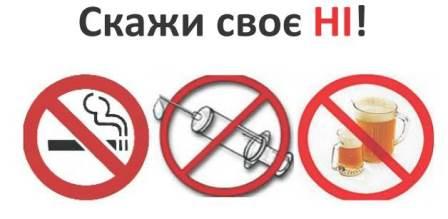 Стаття 12. Вік, після досягнення якого настає адміністративна відповідальність адміністративній відповідальності підлягають особи, які досягли на момент вчинення адміністративного правопорушення шістнадцятирічного віку.Стаття 13. Відповідальність неповнолітніх до осіб віком від шістнадцяти до вісімнадцяти років, які вчинили адміністративні правопорушення, застосовуються заходи впливу, передбачені статтею 24-1 цього Кодексу. У разі вчинення особами віком від шістнадцяти до вісімнадцяти років адміністративних правопорушень, передбачених статтями 44, 51, 121-127, частинами першою, другою і третьою статті 130, статтею 139, частиною другою статті 156, статтями 173, 174, 185, 190-195 цього Кодексу, вони підлягають адміністративній відповідальності на загальних підставах. З урахуванням характеру вчиненого правопорушення та особи правопорушника до зазначених осіб (за винятком осіб, які вчинили правопорушення, передбачені статтею 185) можуть бути застосовані заходи впливу, передбачені статтею 24-1 цього Кодексу.Стаття 44. Незаконні виробництво, придбання, зберігання, перевезення, пересилання наркотичних засобів або психотропних речовин без мети збуту в невеликих розмірах тягнуть за собою накладення штрафу від двадцяти п'яти до п'ятдесяти неоподатковуваних мінімумів доходів громадян або громадські роботи на строк від двадцяти до шістдесяти годин, або адміністративний арешт на строк до п'ятнадцяти діб.особа, що добровільно здала наркотичні засоби або психотропні речовини, які були у неї в невеликих розмірах і які вона виробила, виготовила, придбала, зберігала, перевозила, пересилала без мети збуту, звільняється від адміністративної відповідальності за дії, передбачені цією статтею.Стаття 156 ч. 2 Порушення правил торгівлі пивом, алкогольними, слабоалкогольними напоями і тютюновими виробамипорушення працівником підприємства (організації) торгівлі або громадського харчування правил торгівлі пивом (крім безалкогольного), алкогольними, слабоалкогольними напоями і тютюновими виробами, а саме: торгівля пивом (крім безалкогольного), алкогольними, слабоалкогольними напоями або тютюновими виробами в приміщеннях або на територіях, заборонених законом, або в інших місцях, визначених рішенням відповідного органу місцевого самоврядування, як таких, де роздрібна торгівля пивом (крім безалкогольного), алкогольними, слабоалкогольними напоями або тютюновими виробами заборонена, а так само торгівля пивом (крім безалкогольного), алкогольними, слабоалкогольними напоями або тютюновими виробами через торгові автомати чи неповнолітніми особами, а також продаж пива (крім безалкогольного), алкогольних, слабоалкогольних напоїв або тютюнових виробів особі, яка не досягла 18 років, або продаж тютюнових виробів в упаковках, що містять менш як 20 сигарет або цигарок, чи поштучно (крім сигар), - тягне за собою накладення штрафу від тридцяти до ста неоподатковуваних мінімумів доходів громадян.Стаття 173. Дрібне хуліганство, тобто нецензурна лайка в громадських місцях, образливе чіпляння до громадян та інші подібні дії, що порушують громадський порядок і спокій громадян, -тягне за собою накладення штрафу від трьох до семи неоподатковуваних мінімумів доходів громадян або громадські роботи на строк від сорока до шістдесяти годин, або виправні роботи на строк від одного до двох місяців з відрахуванням двадцяти процентів заробітку, або адміністративний арешт на строк до п'ятнадцяти діб.Стаття 173-2. Вчинення насильства в сім'ї, невиконання захисного припису або иепроходжения корекційної програмивчинення насильства в сім'ї, тобто умисне вчинення будь-яких дій фізичного, психологічного чи економічного характеру (застосування фізичного насильства, що не завдало фізичного болю і не спричинило тілесних ушкоджень, погрози, образи чи переслідування, позбавлення житла, їжі, одягу, іншого майна або коштів, на які потерпілий має передбачене законом право, тощо), внаслідок чого могла бути чи була завдана шкода фізичному або психічному здоров'ю потерпілого, а так само невиконання захисного припису особою, стосовно якої він винесений, непроходження корекційної програми особою, яка вчинила насильство в сім'ї, -тягнуть за собою накладення штрафу від трьох до п'яти неоподатковуваних мінімумів доходів громадян або громадські роботи на строк від тридцяти до сорока годин, або виправні роботи на строк до одного місяця з відрахуванням двадцяти відсотків заробітку, або адміністративний арешт на строк до п'яти діб.ті самі дії, вчинені особою, яку протягом року було піддано адміністративному стягненню за одне з порушень, передбачених частиною першою цієї статті, -тягнуть за собою накладення штрафу від п'яти до десяти неоподатковуваних мінімумів доходів громадян або громадські роботи на строк від сорока до шістдесяти годин, або виправні роботи на строк від одного до двох місяців з відрахуванням двадцяти процентів заробітку, або адміністративний арешт на строк до п'ятнадцяти діб.Стаття 175-1. Куріння тютюнових виробів у заборонених місцях, куріння тютюнових виробів у місцях, де це заборонено законом, а також в інших місцях, визначених рішенням відповідної сільської, селищної, міської ради, -тягне за собою попередження або накладення штрафу від трьох до десяти неоподатковуваних мінімумів доходів громадян.повторне протягом року вчинення порушення, передбаченого частиною першою цієї статті, за яке особу вже було піддано адміністративному стягненню, -тягне за собою накладення штрафу від десяти до двадцяти неоподатковуваних мінімумів доходів громадян.Стаття 178. Розпивання пива, алкогольних, слабоалкогольних напоїв у заборонених законом місцях або поява у громадських місцях у п'яному вигляді розпивання пива (крім безалкогольного), алкогольних, слабоалкогольних напоїв на вулицях, у закритих спортивних спорудах, у скверах, парках, у всіх видах громадського транспорту (включаючи транспорт міжнародного сполучення) та в інших заборонених законом місцях, крім підприємств торгівлі і громадського харчування, в яких продаж пива, алкогольних, слабоалкогольних напоїв на розлив дозволена відповідним органом місцевого самоврядування, або поява в громадських місцях у п'яному вигляді, що ображає людську гідність і громадську мораль, - тягне за собою попередження або накладення штрафу від одного до п'яти неоподатковуваних мінімумів доходів громадян.ті самі дії, вчинені повторно протягом року після застосування заходів адміністративного стягнення, - тягнуть за собою накладення штрафу від трьох до семи неоподатковуваних мінімумів доходів громадяндії, передбачені частиною першою цієї статті, вчинені особою, яка двічі протягом року піддавалась адміністративному стягненню за розпивання пива (крім безалкогольного), алкогольних, слабоалкогольних напоїв у заборонених законом місцях або появу в громадських місцях у п'яному вигляді, - тягнуть за собою накладення штрафу від шести до восьми неоподатковуваних мінімумів доходів громадян або громадські роботи на строк від двадцяти до тридцяти годин, або виправні роботи на строк від одного до двох місяців з відрахуванням двадцяти процентів заробітку, або адміністративний арешт на строк до п'ятнадцяти діб.Стаття 180. Доведення неповнолітнього до стану сп'яніння батьками неповнолітнього, особами, які їх замінюють, або іншими особами -тягне за собою накладення штрафу від шести до восьми неоподатковуваних мінімумів доходів громадян.Стаття 180-1. Порушення порядку перебування дітей у закладах, у яких провадиться діяльність у сфері розваг, або закладах громадського харчування, порушення встановленого законом порядку перебування дітей у закладах, у яких провадиться діяльність у сфері розваг, або закладах громадського харчування -тягне за собою накладення штрафу на посадових осіб підприємств, установ, організацій незалежно від форми власності, громадян - власників підприємств чи уповноважених ними осіб, громадян - суб'єктів підприємницької діяльності від двадцяти до п'ятдесяти неоподатковуваних мінімумів доходів громадян.дії, передбачені частиною першою цієї статті, вчинені особою, яку протягом року було піддано адміністративному стягненню за таке саме порушення, - тягнуть за собою накладення штрафу на посадових осіб підприємств, установ, організацій незалежно від форми власності, громадян - власників підприємств чи уповноважених ними осіб, громадян - суб'єктів підприємницької діяльності від п'ятдесяти до ста неоподатковуваних мінімумів доходів громадян.Стаття 184. Невиконання батьками або особами, що їх замінюють, обов'язків щодо виховання дітейухилення батьків або осіб, які їх замінюють, від виконання передбачених законодавством обов'язків щодо забезпечення необхідних умов життя, навчання та виховання неповнолітніх дітей - тягне за собою попередження або накладення штрафу від одного до трьох неоподатковуваних мінімумів доходів громадян.ті самі дії, вчинені повторно протягом року після накладення адміністративного стягнення, - тягнуть за собою накладення штрафу від двох до чотирьох неоподатковуваних мінімумів доходів громадян.вчинення неповнолітніми віком від чотирнадцяти до шістнадцяти років правопорушення, відповідальність за яке передбачено цим Кодексом, - тягне за собою накладення штрафу на батьків або осіб, які їх замінюють, від трьох до п'яти неоподатковуваних мінімумів доходів громадян.вчинення неповнолітніми діянь, що містять ознаки злочину, відповідальність за які передбачена Кримінальним кодексом України, якщо вони не досягли віку, з якого настає кримінальна відповідальність, - тягне за собою накладення штрафу на батьків або осіб, що їх замінюють, від десяти до двадцяти неоподатковуваних мінімумів доходів громадян.КРИМІНАЛЬНА ВІДПОВІДАЛЬНІСТЬСтаття 22. Вік, з якого може наставати кримінальна відповідальність кримінальній відповідальності підлягають особи, яким до вчинення злочину виповнилося шістнадцять років.2. Особи, що вчинили злочини у віці від чотирнадцяти до шістнадцяти років, підлягають кримінальній відповідальності лише за умисне вбивство (статті 115-117), посягання на життя державного чи громадського діяча, працівника правоохоронного органу, члена громадського формування з охорони громадського порядку і державного кордону або військовослужбовця, судді, народного засідателя чи присяжного у зв'язку з їх діяльністю, пов'язаною із здійсненням правосуддя, захисника чи представника особи у зв'язку з діяльністю, пов'язаною з наданням правової допомоги, представника іноземної держави (статті 112, 348, 379, 400, 443), умисне тяжке тілесне ушкодження (стаття 121, частина третя статей 345, 346, 350, 377, 398), умисне середньої тяжкості тілесне ушкодження (стаття 122, частина друга статей 345, 346, 350, 377, 398), диверсію (стаття 113), бандитизм (стаття 257), терористичний акт (стаття 258), захоплення заручників (статті 147 і 349), згвалтування (стаття 152), насильницьке задоволення статевої пристрасті неприродним способом (стаття 153), крадіжку (стаття 185, частина перша статей 262, 308), грабіж (статті 186, 262, 308), розбій (стаття 187, частина третя статей 262, 308), вимагання (статті 189, 262, 308), умисне знищення або пошкодження майна (частина друга статей 194, 347, 352, 378, частини друга та третя статті 399), пошкодження шляхів сполучення і транспортних засобів (стаття 277), угон або захоплення залізничного рухомого складу, повітряного, морського чи річкового судна (стаття 278), незаконне заволодіння транспортним засобом (частини друга, третя статті 289), хуліганство (стаття 296).Стаття 166. Злісне невиконання обов'язків по догляду за дитиною або за особою, щодо якої встановлена опіка чи піклування, що спричинило тяжкі наслідки, карається обмеженням волі на строк від двох до п'яти років або позбавленням волі на той самий строк.Стаття 185. Крадіжка - таємне викрадення чужого майна карається штрафом до п'ятдесяти неоподатковуваних мінімумів доходів громадян або виправними роботами на строк до двох років, або позбавленням волі на строк до трьох років.крадіжка, вчинена повторно або за попередньою змовою групою осіб, карається обмеженням волі на строк до п'яти років або позбавленням волі на той самий строк.крадіжка, поєднана з проникненням у житло, інше приміщення чи сховище або що завдала значної шкоди потерпілому, карається позбавленням волі на строк від трьох до шести років.крадіжка, вчинена у великих розмірах, карається позбавленням волі на строк від п'яти до восьми років.крадіжка, вчинена в особливо великих розмірах або організованою групою, карається позбавленням волі на строк від семи до дванадцяти років з конфіскацією майна.Стаття 186. Грабіж - відкрите викрадення чужого майна карається штрафом від п'ятдесяти до ста неоподатковуваних мінімумів доходів громадян або виправними роботами на строк до двох років, або позбавленням волі на строк до чотирьох років.грабіж, поєднаний з насильством, яке не є небезпечним для життя чи здоров'я потерпілого, або з погрозою застосування такого насильства, або вчинений повторно, або за попередньою змовою групою осіб, карається позбавленням волі на строк від чотирьох до шести років.грабіж, поєднаний з проникненням у житло, інше приміщення чи сховище або що завдав значної шкоди потерпілому, карається позбавленням волі на строк від чотирьох до восьми років. грабіж, вчинений у великих розмірах, карається позбавленням волі на строк від семи до десяти років.грабіж, вчинений в особливо великих розмірах або організованою групою, карається позбавленням волі на строк від восьми до тринадцяти років із конфіскацією майна.Стаття 187. Розбій - напад з метою заволодіння чужим майном, поєднаний із насильством, небезпечним для життя чи здоров'я особи, яка зазнала нападу, або з погрозою застосування такого насильства (розбій), карається позбавленням волі на строк від трьох до семи років.розбій, вчинений за попередньою змовою групою осіб, або особою, яка раніше вчинила розбій або бандитизм, карається позбавленням волі на строк від семи до десяти років із конфіскацією майна, розбій, поєднаний з проникненням у житло, інше приміщення чи сховище, карається позбавленням волі на строк від семи до дванадцяти років із конфіскацією майна.розбій, спрямований на заволодіння майном у великих чи особливо великих розмірах або вчинений організованою групою, або поєднаний із заподіянням тяжких тілесних ушкоджень, карається позбавленням волі на строк від восьми до п'ятнадцяти років із конфіскацією майна.Стаття 259. Завідомо неправдиве повідомлення про загрозу безпеці громадян, знищення чи пошкодження об'єктів власностіЗавідомо неправдиве повідомлення про підготовку вибуху, підпалу або інших дій, які загрожують загибеллю людей чи іншими тяжкими наслідками, карається штрафом від п'ятисот до тисячі неоподатковуваних мінімумів доходів громадян або арештом на строк до шести місяців, або обмеженням волі на строк до п'яти років.те саме діяння, якщо воно спричинило тяжкі наслідки або вчинене повторно, карається позбавленням волі на строк від двох до семи років.Стаття 304. Втягнення неповнолітніх у злочинну діяльність, у пияцтво, у заняття жебрацтвом, азартними іграми карається обмеженням волі на строк до п'яти років або позбавленням волі на той самий строк.Стаття 307. Незаконне виробництво, виготовлення, придбання, зберігання, перевезення, пересилання чи збут наркотичних засобів, психотропних речовин або їх аналогів караються позбавленням волі на строк від трьох до восьми років.ті самі дії, вчинені повторю або за попередньою змовою групою осіб, або особою, яка раніше вчинила один із злочинів, передбачених статтями 308—310, 312, 314, 315, 317 цього Кодексу, або із залученням неповнолітнього, караються позбавленням волі на строк від п'яти до десяти років з конфіскацією майна.дії, передбачені частинами 1,2 цієї статті, вчинені групою, а також якщо предметом таких дій були наркотичні засоби, психотропні речовини або їх аналоги в особливо великих розмірах, або вчинені із залученням малолітнього або щодо малолітнього, караються позбавленням волі на строк від восьми до дванадцяти років з конфіскацією майна.особа, яка добровільно здала наркотичні засоби, психотропні речовини або їх аналоги і вказала джерело їх придбання або сприяла розкриттю злочинів, пов'язаних з їх незаконним обігом, звільняється від кримінальної відповідальності за незаконне їх виробництво, виготовлення, придбання, зберігання, перевезення, пересилання (частина перша статті 307, частина перша статті 309 цього Кодексу).Стаття 315. Схиляння до вживання наркотичних засобів, психотропних речовин або їх аналогівСхиляння певної особи до вживання наркотичних засобів, психотропних речовин або їх аналогів карається обмеженням волі на строк до п'яти років або позбавленням волі на строк від двох до п'яти років. та сама дія, вчигена повторно або щодо двох чи більше осіб, або щодо неповнолітнього, а також особою, яка раніше вчинила один із злочинів, передбачених статтями 307, 308, 310, 314, 317 цього Кодексу, карається позбавленням волі на строк від п'яти до дванадцяти років.ТЕЛЕФОН ДОВІРИ КМСД УМВС В ЧЕРНІВЕЦЬКІЙ ОБЛАСТІ:(0372) 591-573Сайт управління кримінальної міліції у справах дітей